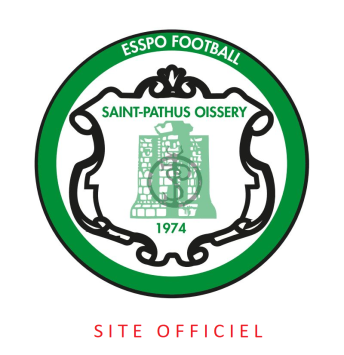 CHARTE DU CLUB ESSPO FOOTBALL Le joueur s’engage à respecter l’éducateur, le dirigeant, ou toutes autres personnes dans le cadre des activités du club. Le joueur pourra être exclu en cas de mauvais comportement. Dans le cas de récidives, le joueur pourra être exclu définitivement du club, la licence ne sera pas remboursée. Le joueur s’engage à avoir ses équipements sportifs sur le terrain pour les entrainements et les matchs à savoir une tenue sportive (short, survêtement…), protèges-tibias, chaussures à crampon ou une paire baskets propres pour la salle.  Il ne doit y avoir sur le terrain que les joueurs et les dirigeants autorisés, les spectateurs devront se tenir derrière la main courante. Le club autorise jusqu’à trois essais, au-delà la licence devra être prise par le joueur. Les enfants doivent être accompagnés jusqu’au vestiaire et ne doivent être laissés que lorsque l’éducateur ou un dirigeant peut le prendre en charge. Les enfants ne pourront pas partir seul du vestiaire sauf en cas d’autorisation parentale. Pour l’accompagnement lors des sorties, je m’engage à prendre les dispositions pour que le transport soit réalisable à savoir :  Accompagner avec mon véhicule Se placer ou placer mon enfant dans une voiture d’un autre parent Aucun enfant ne devra être déposé et laissé sans avoir l’aval du dirigeant ou de l’éducateur pour que celui-ci soit pris en charge. Nous vous rappelons que le club de football est une association et que tous les acteurs que ce soit les membres du bureau, les éducateurs, les dirigeants sont tous des bénévoles qu’ils agissent pour les adhérents sur leur temps libre.  Chacun fait de son mieux pour que le plaisir soit présent.   Je soussigné(e) ………………………………………en qualité de (joueur/ père/ mère/ tuteur), acte avoir pris connaissance de la charte, je m’engage à en respecter les conditions.  Date et signature :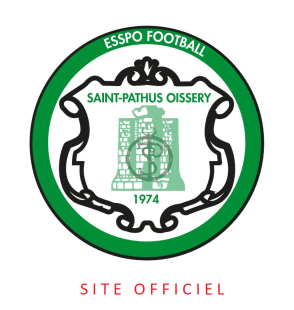 AUTORISATION DROIT A L’IMAGEDans le cadre de notre association, des photos ou vidéos de vous si vous êtes joueur ou de votre enfant, peuvent être utilisées en vue du promouvoir nos activités. Nous sollicitons donc votre autorisation :  Je soussigné(e)………………………………………. agissant en qualité de de (joueur / père / mère/ tuteur)   * Autorise l’ESSPO Football à utiliser mon image ou celle de mon enfant pour promouvoir ses activités sur les réseaux sociaux. A………………………………………. le…………………………………….signature : AUTORISATION TRANSPORT SUR LES EVENEMENTS SPORTIFS Je soussigné(e) ……………………………………………  Agissant en qualité de (joueur/ père / mère/ tuteur)  déclare que dans le cas où je n’accompagne pas mon enfant aux évènements du club ESSPO Football,  je dégage de toutes responsabilité le club ESSPO Football ainsi que la personne accompagnante en cas d’incident pendant le transport sur un évènement ou toutes sorties organisée par le club.  A………………………………………. le…………………………………….Signature : 